Федеральное государственное бюджетное образовательное учреждениевысшего образования «Саратовский государственный технический университет имени Гагарина Ю.А.»Кафедра «Оборудование и технологии обработки материалов»РАБОЧАЯ ПРОГРАММАпо дисциплинеБ.1.1.26 «Основы инновационного машиностроительного производства»Направление подготовки 15.03.05 «Конструкторско-технологическое обеспечение машиностроительных производств»профиль «Технология машиностроения»Формы обучения: очная; заочнаяОбъем дисциплины:   в зачетных единицах: 2 з.е.  в академических часах: 72 ак.ч.Энгельс 2023Рабочая программа по дисциплине «Основы инновационного машиностроительного производства» направления подготовки 15.03.05 «Конструкторско-технологическое обеспечение машиностроительных производств», профиль «Технология машиностроения» составлена в соответствии с требованиями Федерального государственного образовательного стандарта высшего образования 15.03.05 «Конструкторско-технологическое обеспечение машиностроительных производств», утвержденным приказом Минобрнауки России от 19.09.2017 № 929.Рабочая программа:обсуждена и рекомендована к утверждению решением кафедры «Оборудование и технологии обработки материалов» от «03» июня 2023 г., протокол № 12.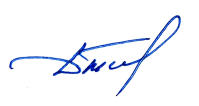 И.о. заведующего кафедрой   ______________/Тихонов Д.А./                                                      подпись		Ф.И.О.одобрена на заседании УМКН «23» июня 2023г., протокол № 5.Председатель УМКН ___________/ Тихонов Д.А./                                                                              подпись		Ф.И.О.1. Цели и задачи дисциплиныУчебная дисциплина «Основы инновационного машиностроительного производства» реализует требования федерального государственного образовательного стандарта высшего образования по направлению подготовки 15.03.05 «Конструкторско-технологическое обеспечение машиностроительных производств».Целью преподавания дисциплины «Б.1.2.26 Основы инновационного машиностроительного производства» является формирование у студента компетенций необходимых для успешной профессиональной деятельности в рамках проектно-конструкторской, производственно-технологической и сервисно-эксплуатационной деятельности бакалавра на таких объектах, как машиностроительные производства, их основное и =вспомогательное оборудование, комплексы, инструментальная техника, технологическая оснастка, средства проектирования, механизации автоматизации и управления.Для достижения этой цели преподавание дисциплины предполагает: - ознакомить с историей становления и развития специальности;- ознакомить с содержанием образовательного стандарта;- раскрыть сферу профессиональной деятельности.2. Место дисциплины в структуре ОПОП ВОДисциплина «Основы инновационного машиностроительного производства» представляет собой дисциплину базовой части профессионального цикла основной образовательной программы бакалавриата по направлению 15.03.05 «Конструкторско-технологическое обеспечение машиностроительных производств».Для освоения дисциплины «Основы инновационного машиностроительного производства» студент должен иметь представление о выбранной профессии и специальности.3. Требования к результатам освоения дисциплиныИзучение дисциплины направлено на формирование следующих компетенций: - способность участвовать в разработке, осваивать на практике и внедрять оптимальные технологии и средства машиностроительных производств (ПК-1);- способность участвовать в проведении предварительного технико-экономического анализа и разработке проектов изделий машиностроения, с учетом технологических, эксплуатационных, эстетических, экономических, управленческих параметров и использованием современных информационных технологий и вычислительной техники (ПК- 4);Перечень планируемых результатов обучения по дисциплине, соотнесенных с планируемыми результатами освоения образовательной программы4. Объем дисциплины и виды учебной работыочная форма обучениязаочная форма обучения5. Содержание дисциплины, структурированное по темам с указанием количества академических часов и видов учебных занятий5.1. Содержание дисциплиныТема 1. Введение. Машиностроение и его роль в ускорении технического прогресса. Основные этапы развития технологии машиностроения. Роль русских и советских ученых и инженеров в формировании и развития технологии машиностроения. Основные понятия и определенияТема 2. Машиностроительное производство, основные понятия и определения. Технология машиностроения. Изделие в машиностроении. Деталь. Сборочная единица. Производственный процесс.Тема 3. Влияние различных факторов на величину силы резания. Зависимость силы резания от ширины и толщины срезаемого слоя. Зависимость сил резания от свойств обрабатываемого металла. Влияние свойств инструментального материала на силу резания. Влияние скорости резания на силу резания.Тем 4. Основы теории резания металлов. Элементы режима резания. Выбор режущего инструмента. Выбор и назначение глубины резания. Выбор величины подачи. Выбор значения периода стойкости.Тем 5. Инструментальные материалы. Основные требования к инструментальным материалам следующиеТем 6. Точность в машиностроении и методы её достижения. Точность в машиностроении. Отклонения формы и расположения поверхностей. Факторы, определяющие точность обработки. Точность настройки станка и режущего инструмента. Жёсткость технологической системы. Влияние на точность обработки температуры и других факторов.Тем 7. Шероховатость поверхности. Параметры шероховатости. Механизм возникновения шероховатости. Методы и средства оценки шероховатости поверхности. Профилографы.Тем 8. Базирование и базы в машиностроении. Установление конструкторских и технологических баз. Погрешности базирования и закрепления заготовок.5.2. Разделы, темы дисциплины и виды занятийочная форма обучениязаочная форма обучения5.3. Перечень практических занятий5.4. Перечень лабораторных работЛабораторные занятия учебным планом не предусмотрены.5.5. Задания для самостоятельной работы студентов6. Расчетно-графическая работа Расчетно-графическая работа не предусмотрена.7. Курсовая работаКурсовая работа не предусмотрена.8. Курсовой проектКурсовой проект не предусмотрен.9.  Контрольная работаКонтрольная работа предусмотрена по заочной форме обучения10. Оценочные средства для проведения текущего контроля и промежуточной аттестации Оценивание результатов обучения по дисциплине и уровня сформированности компетенций (части компетенции) осуществляется в рамках текущего контроля успеваемости и промежуточной аттестации в соответствии с Фондом оценочных средств.Типовой перечень вопросов к зачёту: Машиностроительное производство, основные понятия и определения.Структурная схема технологического процесса механической обработкиПравила оформления МК, ОК, КТП, КЭНаименование и обозначение стандартного инструмента при заполнении технологических форм.Влияние различных факторов на величину силы резания.Зависимость силы резания от ширины и толщины срезаемого слоя.Зависимость сил резания от свойств обрабатываемого металла.Влияние свойств инструментального материала на силу резания.Влияние скорости резания на силу резания.Основы теории резания металлов.Элементы режима резания.Выбор режущего инструмента.Выбор и назначение глубины резания.Выбор величины подачи.Выбор значения периода стойкости.Основные требования к инструментальным материалам.Точность в машиностроении.Отклонения формы и расположения поверхностей.Факторы, определяющие точность обработки.Точность настройки станка и режущего инструмента.Жёсткость технологической системы.Влияние на точность обработки температуры и других факторов.Шероховатость поверхности. Параметры шероховатости.Механизм возникновения шероховатости.Методы и средства оценки шероховатости поверхности. Профилограф.Установление конструкторских и технологических баз.Погрешности базирования и закрепления заготовок.Последовательность проектирования технологических процессов.Исходные данные для проектирования технологического процесса механической обработки. Их анализ.Анализ рабочего чертежа детали и технических условий на её изготовление.Конструктивно-технологический анализ детали.Анализ условий производства.Определение типа производства.Проектирование технологического маршрута. Общие требования.Нормирование технологических процессов.Виды станочных приспособлений.Частные случаи расчёта сил зажима станочных приспособлений.Типовой перечень вопросов к экзамену: Экзамен не предусмотрен.Типовые тестовые задания: №1Наука, изучающая и устанавливающая закономерности протекания процессов обработки и параметры, воздействие на которые наиболее эффективно сказывается на интенсификации процессов обработки и повышении их точности это–технология машиностроения;теория резания;конструирование.№2Изделием в машиностроении называется–деталь;любой предмет производства, подлежащий изготовлению на предприятии; сборочная единица.№3Составная часть изделия, изготовленная из однородного материала без применения сборочных операций это–Сборочная единица;Изделие;Деталь.№4Изделие, соединённое из составных частей, собранных обособленно от остальных элементов изделия это–Сборочная единица;Изделие;Деталь.№5совокупность взаимосвязанных действий, в результате которых исходные материалы и полуфабрикаты превращаются в готовые изделия это–Сборочная операция;Производственный процесс;Конструирование.№6Какое выражение верно для массового производства:изделия изготавливают непрерывно, в больших количествах и в течение продолжительного времени (до нескольких лет);партии (серии) изделий, регулярно повторяющиеся через определённые промежутки времени;изделия изготавливают в малых количествах и, зачастую, индивидуально.№7Какое выражение верно для серийного производства:изделия изготавливают непрерывно, в больших количествах и в течение продолжительного времени (до нескольких лет);партии (серии) изделий, регулярно повторяющиеся через определённые промежутки времени;изделия изготавливают в малых количествах и, зачастую, индивидуально.№8Какое выражение верно для единичного производства:изделия изготавливают непрерывно, в больших количествах и в течение продолжительного времени (до нескольких лет);партии (серии) изделий, регулярно повторяющиеся через определённые промежутки времени;изделия изготавливают в малых количествах и, зачастую, индивидуально.№9Отношение числа всех технологических операций, выполненных или подлежащих выполнению, к числу рабочих мест называется:тактом выпуска;коэффициентом закрепления операций;технологическим временем.№10Интервал времени, через который периодически производится выпуск изделий называется:тактом производства;коэффициентом закрепления операций;технологическим временем.№11Годовое количество выпускаемых изделий выраженное в трудоёмкости называется:тактом производства;коэффициентом закрепления операций;производственной программой завода.№12Часть производственного процесса, содержащую действия по изменению состояния предмета производства называется:тактом производства;технологическим процессом;производственной программой завода.№13В технологических процессах механической обработки заготовок:происходит последовательное изменение состояния предмета труда от исходной заготовки до получения готовой детали;происходят структурные превращения, изменяющие механические свойства материала заготовки;производится образование разъёмных и неразъёмных соединений составных частей изделия.№14В технологических процессах термообработки:происходит последовательное изменение состояния предмета труда от исходной заготовки до получения готовой детали;происходят структурные превращения, изменяющие механические свойства материала заготовки;производится образование разъёмных и неразъёмных соединений составных частей изделия.№15В технологических процессах термообработки:происходит последовательное изменение состояния предмета труда от исходной заготовки до получения готовой детали;происходят структурные превращения, изменяющие механические свойства материала заготовки;производится образование разъёмных и неразъёмных соединений составных частей изделия.№16законченную часть технологического процесса, выполняемую на одном рабочем месте называют:установ;технологической операцией;переходом.№17часть операции, выполняемая при неизменном закреплении заготовок называют:установ;технологической операцией;переходом.№18законченная часть операции, не сопровождаемая обработкой, но необходимая для выполнения данной операции (установка и снятие заготовки, инструмента, контрольный промер) называется:вспомогательным переходом;технологической операцией;переходом.№19законченная часть перехода, состоящая из однократного перемещения режущего инструмента относительно заготовки и сопровождаемая изменением формы, размеров и шероховатости поверхности или свойств заготовки называется:вспомогательным переходом;технологической операцией;рабочим ходом.№20законченная часть перехода, состоящая из однократного перемещения режущего инструмента относительно заготовки не сопровождаемая изменением формы, размеров и шероховатости поверхности или свойств заготовки, но необходимая для выполнения рабочего хода называется:вспомогательным ходом;технологической операцией;рабочим ходом.№21В какой карте описание технологического процесса изготовления или ремонта изделия с расчленением ТПр по всем операциям в их технологической последовательности, с указанием данных по оборудованию, оснастке, материальным, трудовым и другим нормативам:в маршрутной;в операционной;в карте эскизов.№22В какой карте приводится описание операции технологического процесса изготовления или ремонта изделия с расчленением её по переходам с указанием режимов обработки, режущего инструмента, технологической оснастки, расчётных норм времени и трудовых нормативов:в маршрутной;в операционной;в карте эскизов.№23Какая карта содержит графическую иллюстрацию технологического процесса изготовления изделия или его отдельных узлов:маршрутная;операционная;карта эскизов.№24Какая карта содержит описание технологического процесса изготовления или ремонта изделия, по всем операциям выполняемым в одном цехе в технологической последовательности с указанием режимов обработки, расчётных норм времени, данных по оборудованию, оснастке, материальным, трудовым и другим нормативам:маршрутная;операционная;карта технологического процесса.№25Сила действующая в плоскости резания в направлении главного движения (по оси Z) называется:вертикальной составляющей силы резания;радиальной составляющий силы резания;осевая составляющая силы резания.№26Сила, действующая в плоскости хоу перпендикулярно к оси заготовки при точении, называется:вертикальной составляющей силы резания;радиальной составляющий силы резания;осевая составляющая силы резания.№27Сила, действующая в плоскости хоу вдоль оси заготовки при точении, называется:вертикальной составляющей силы резания;радиальной составляющий силы резания;осевая составляющая силы резания.№28совокупность элементов, определяющих условия протекания процесса резания называется:технологической операцией;рабочим ходом;режимом резания.№29расстояние между обрабатываемой и обработанной поверхностями, измеренное по нормали к последней называется:глубиной резания;рабочим ходом;режимом резания.№30отклонение от прямолинейности, при котором удаление всех точек реального профиля от прилегающей прямой уменьшается от края к середине называется:выпуклостью;вогнутостью;овальностью.№31отклонение от прямолинейности, при котором удаление всех точек реального профиля от прилегающей прямой увеличивается от края к середине называется:выпуклостью;вогнутостью;овальностью.№32отклонение от круглости при котором реальный профиль представляет собой овалообразную фигуру, наибольший и наименьший диаметры которой находятся во взаимно перпендикулярных направлениях называется:выпуклостью;огранкой;овальностью.№33отклонение от круглости при котором реальный профиль представляет собой многогранную фигуру называется:выпуклостью;огранкой;овальностью.№34отклонение профиля, при котором образующие прямолинейны, но не параллельны называется:бочкообразностью;конусобразностью;седлообразностью.№35отклонение профиля, при котором образующие непрямолинейны, а диаметры увеличиваются от краёв к середине сечения называется:бочкообразностью;конусобразностью;седлообразностью.№36отклонение профиля, при котором образующие непрямолинейны, а диаметры уменьшаются от краёв к середине сечения называется:бочкообразностью;конусобразностью;седлообразностью.№37разность D наибольшего и наименьшего расстояний от точек реальной торцовой поверхности, до плоскости, перпендикулярной базовой оси вращения называется:неперпендикулярность осей или оси и плоскости;радиальное биение;торцевое биение.№38разность наибольшего и наименьшего расстояний от точек реальной поверхности до базовой оси вращения в сечении, перпендикулярном этой оси называется:неперпендикулярность осей или оси и плоскости;радиальное биение;торцевое биение.№39Разность расстояний между осями или осью и плоскостью на заданной длине называется:неперпендикулярность осей или оси и плоскости;радиальное биение;торцевое биение.№40разность наибольшего и наименьшего расстояний между осью и прилегающей плоскостью на заданной длине называется:непараллельность оси вращения и плоскости;радиальное биение;торцевое биение.№41наибольшее расстояние между осью рассматриваемой поверхности и осью базовой поверхности на всей длине рассматриваемой поверхности или расстояние между этими осями в заданном сечении называется:несоосностью;радиальное биение;торцевое биение.№42Отклонение параметров реальных поверхностей детали от заданных на чертеже ещё называется:погрешностью;радиальное биение;торцевое биение.№43совокупность микронеровностей, образующих рельеф поверхности и рассматриваемых в пределах участка, длина которого равна базовой длине называется:шероховатостью;радиальным биением;торцевым биением.№44Метод основанный на визуальном сопоставлении обработанной поверхности с эталоном невооруженным глазом или под микроскопом, а также по ощущениям при ощупывании рукой называется:количественным методом оценки шероховатости;радиальным биением;качественным методом оценки шероховатости.№45Метод основанный на измерении микронеровностей поверхности с помощью приборов называется:количественным методом оценки шероховатости;радиальным биением;качественным методом оценки шероховатости.№46прибор, позволяющий получать изображение микронеровностей профиля в увеличенном масштабе на каком-либо носителе называется:профилометром;профилографом;профилограф-профилометр.№47прибор, позволяющий произвести необходимые измерения профиля микронеровностей называется:профилометром;профилографом;профилограф-профилометр.№48поверхность, совокупность поверхностей, ось, точку детали или сборочной единицы, по отношению к которым ориентируются другие детали изделия или поверхности детали, обрабатываемые или собираемые на данной операции, называют:конструкторской базой;технологической базой;базой.№49поверхность детали, относительно которой конструктором задаются расстояния до других поверхностей называют:конструкторской базой;технологической базой;измерительной базой.№50база относительно которой конструктором задаётся расположение поверхностей, определяющих положение самой детали в изделии называют:основной конструкторской базой;технологической базой;измерительной базой.№51база относительно которой конструктором задаётся расположение присоединяемой детали относительно данной называют:вспомогательной конструкторской базой;технологической базой;измерительной базой.№52поверхность, определяющую положение детали в приспособлении в процессе её изготовления называют:конструкторской базой;технологической базой;измерительной базой.№53поверхность детали, относительно которой производится контроль полученных размеров, которой определяется положение детали в измерительном приспособлении называют:конструкторской базой;технологической базой;измерительной базой.№54Станочные приспособления, предназначенные для обработки разнообразных заготовок, называют:специальные приспособления;специализированные приспособления;универсальные приспособления.№55Станочные приспособления, для обработки заготовок одного типа, называют:специальные приспособления;специализированные приспособления;универсальные приспособления.№56Станочные приспособления, предназначенные для выполнения какой-либо одной операции на данной детали, называют:специальные приспособления;специализированные приспособления;универсальные приспособления.№57угол между главной задней поверхностью резца и плоскостью резания называют:главный задний угол;передний угол;угол заострения.№58угол между передней и главной задней поверхностью резца называют:главный задний угол;передний угол;угол заострения.№59угол между передней поверхностью лезвия и основной плоскостью называют:главный задний угол;передний угол;угол заострения.Типовые задания для практических занятий….Типовые задания для контрольной работы…..11. Учебно-методическое обеспечение дисциплины11.1. Основная литератураБондаренко, Ю. А. Основы технологии машиностроения : учебное пособие / Ю. А. Бондаренко, М. А. Федоренко, Т. М. Санина. — Белгород : Белгородский государственный технологический университет им. В.Г. Шухова, ЭБС АСВ, 2018. — 185 c. — Режим доступа: https://www.iprbookshop.ru/92281.html Архипова, Н. А. Процессы и операции формообразования. Режимы резания : учебное пособие / Н. А. Архипова, Т. А. Блинова, В. Я. Дуганов. — Белгород : Белгородский государственный технологический университет им. В.Г. Шухова, ЭБС АСВ, 2018. — 64 c. — ISBN 2227-8397. — Режим доступа: https://www.iprbookshop.ru/92291.html 11.2. Дополнительная литератураТехнология конструкционных материалов. Физико-механические основы обработки металлов резанием и металлорежущие станки : учебное пособие / В. Е. Гордиенко, А. А. Абросимова, В. И. Новиков [и др.]. — Санкт-Петербург : Санкт-Петербургский государственный архитектурно-строительный университет, ЭБС АСВ, 2017. — 84 c. — Режим доступа: https://www.iprbookshop.ru/74354.html Автоматизация выбора режущего инструмента для станков с ЧПУ : монография / В. И. Аверченков, А. В. Аверченков, М. В. Терехов, Е. Ю. Кукло. — Брянск : Брянский государственный технический университет, 2012. — 148 c. — Режим доступа: https://www.iprbookshop.ru/6989.html 11.3. Нормативно-правовые акты и иные правовые документыне используютсяОбразец: Закон РФ от 21 июля 1993 г. № 5485-1 «О государственной тайне» // СЗ РФ. 1997 № 41 Ст. 822011.4 Перечень электронно-образовательных ресурсов1. Учебно-методические материалы по дисциплине «История» (электронный образовательный ресурс размещен в ИОС СГТУ имени Гагарина Ю.А. https://tst-dev.sstu.ru/)2. Сайт  СГТУ имени Гагарина Ю.А.  https://www.sstu.ru/sveden/document/programms/11.5 Электронно-библиотечные системы1. «ЭБС IPRbooks», 2. ЭБС «Лань» 3. «ЭБС elibrary»4. ЭБС «КОНСУЛЬТАНТ СТУДЕНТА»11.6. Ресурсы информационно-телекоммуникационной сети «Интернет»1. Библиотека Российского государственного гуманитарного университета [Электрон. ресурс].— Режим доступа: http://liber.rsuh.ru/.2. Библиотека Руниверс [Электрон. ресурс].— Режим доступа: http://www.runivers.ru/. 3. Библиотека Гумер. – Режим доступа: http://www.gumer.info/bibliotek_Buks/Science 4. Национальная электронная библиотека – Режим доступа: https://rusneb.ru / 5. Мир энциклопедий – Режим доступа: http://www.encyclopedia.ru11.7. Печатные и электронные образовательные ресурсы в формах, адаптированных для студентов с ограниченными возможностями здоровья (для групп и потоков с такими студентами) 1. Адаптированная версия НЭБ, для использования инвалидами и лицами с ограниченными возможностями здоровья Обучающиеся из числа инвалидов и лиц с ОВЗ обеспечены печатными и (или) электронными образовательными ресурсами в формах, адаптированных к ограничениям их здоровья.12. Информационно-справочные системы и профессиональные базы данныхОбучающимся обеспечен доступ (удаленный доступ), в том числе в случае применения электронного обучения, дистанционных образовательных технологий, к современным профессиональным базам данных и информационным справочным системам. 12.1 Перечень информационно-справочных систем1. Справочная правовая система «Консультант Плюс».12.2 Перечень профессиональных баз данных1. https://histrf/ - федеральный портал ИСТОРИЯ.РФ12.3 Программное обеспечениеОбразовательный процесс по дисциплине обеспечен необходимым комплектом лицензионного и свободно распространяемого программного обеспечения, в том числе отечественного производства (подлежит обновлению при необходимости).Лицензионное программное обеспечениеСвободно распространяемое программное обеспечениеКаждый обучающийся в течение всего периода обучения обеспечивается индивидуальным неограниченным доступом к электронно-библиотечной системе и электронной информационно-образовательной среде.13. Материально-техническое обеспечениеОбразовательный процесс обеспечен учебными аудиториями для проведения учебных занятий лекционного типа, занятий семинарского типа, групповых и индивидуальных консультаций, текущего контроля и промежуточной аттестации, помещениями для самостоятельной работы студентов.Учебные аудитории оснащенны оборудованием и техническими средствами обучения, которые включают в себя учебную мебель, комплект мультимедийного оборудования, в том числе переносного (проектор, экран).Помещения для самостоятельной работы обучающихся оснащены компьютерной техникой с возможностью подключения к сети «Интернет» и обеспечением доступа в электронную информационно-образовательную среду СГТУ имени Гагарина Ю.А.Рабочую программу составил 			/ А.Г. Двойнев /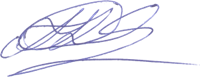 17. Дополнения и изменения в рабочей программеРабочая программа пересмотрена на заседании кафедры«____»_________ 20   ___ года, протокол № _________Зав. кафедрой _______________/_____________/Внесенные изменения утверждены на заседании УМКС/УМКН«_____»_________ 20  __ года, протокол № ____Председатель УМКН ________/______________/Код и наименование компетенции(результат освоения)Код и наименование индикатора достижения компетенции (составляющей компентенции)Наименование показателя оценивания(результата обучения по дисциплине)ПК-1 Способен участвовать в разработке, осваивать на практике и внедрять оптимальные технологии и средства машиностроительных производств.ИД-3 ПК -1 Способность осваивать на практике и внедрять оптимальные технологии и средства инновационных машиностроительных производств.Знать: основы организации и концепции современного инновационного машиностроительного производства; основы теоретического и экспериментального исследования, технологий производства изделий, включая составляющие погрешности механической обработки,  влияние технологической системы на точность обработки, теорию базирование и теорию размерных цепей, влияние технологий обработки на формирование точности и качества обрабатываемого изделия.Уметь: проводить теоретические и экспериментальные исследования технологий производства изделий, включая выбор рациональных схем базирования деталей; расчет составляющих суммарной погрешности обработки и нахождение путей их уменьшения; проведение технологических размерных расчетов для действующего и проектируемого технологических процессов. Владеть: методами проведения теоретических и экспериментальных исследований технологий производства изделий, в том числе методами расчета составляющих суммарной погрешности обработки, методами решения технологических размерных цепей, методами расчета припусков на обработку изделияПК-4 Способность участвовать в проведении предварительного технико-экономического анализа и разработке проектов изделий машиностроения, с учетом технологических, эксплуатационных, эстетических, экономических, управленческих параметров и использованием современных информационных технологий и вычислительной техники.ИД-1 ПК-4 Способность участвовать в проведении предварительного технико-экономического анализа и разработке проектов изделий машиностроенияЗнать: основные методы проведения технико-экономический анализ деталей, режущего инструмента, приспособлений, с учетом технологических, эксплуатационных, эстетических, экономических, управленческих параметров с использованием современных технологий.Уметь: проводить технико-экономический анализ изделий машиностроения, с учетом технологических, эксплуатационных, эстетических, экономических, управленческих параметров с использованием современных аддитивных технологий.Владеть: навыками проведения технико-экономического анализа изделий, механизмов и узлов машиностроительного производства, с учетом технологических, эксплуатационных, эстетических, экономических, управленческих параметров с использованием современных аддитивных технологий.Вид учебной деятельностиакад.часов акад.часов акад.часов Вид учебной деятельностиВсегопо семестрам по семестрам Вид учебной деятельностиВсего1 сем.2 сем. 1. Аудиторные занятия, часов всего, в том числе:3232-• занятия лекционного типа, 1616-• занятия семинарского типа:1616-практические занятия1616-лабораторные занятия–––в том числе занятия в форме практической подготовки–––2. Самостоятельная работа студентов, всего4040-– курсовая работа (проект) –––3.Промежуточная аттестация: экзамен, зачет с оценкой, зачетзачет-Объем дисциплины в зачетных единицах22-Объем дисциплины в акад. часах7272-Вид учебной деятельностиЗаочная форма обучения (акад. часов) Заочная форма обучения (акад. часов) Заочная форма обучения (акад. часов) Заочная форма обучения по индивидуальным планам в ускоренные сроки (акад. часов)Заочная форма обучения по индивидуальным планам в ускоренные сроки (акад. часов)Заочная форма обучения по индивидуальным планам в ускоренные сроки (акад. часов)Вид учебной деятельностиВсегопо семестрампо семестрампо семестрампо семестрампо семестрамВид учебной деятельностиВсего1 сем.2 сем.Всего1 сем.2 сем. 1. Аудиторные занятия, часов всего, в том числе:10-10–––• занятия лекционного типа, 6-6–––• занятия семинарского типа:4-4–––практические занятия4-4–––лабораторные занятия––––––в том числе занятия в форме практической подготовки––––––2. Самостоятельная работа студентов, всего62-62–––– курсовая работа (проект) –––––– контрольная работа -+–––3.Промежуточная аттестация: экзамен, зачет с оценкой, зачет-зачет–––Объем дисциплины в зачетных единицах2-2–––Объем дисциплины в акад. часах72-72–––№ п/пНаименование раздела, темы дисциплины Виды занятий, включая самостоятельную работу студентов (в акад.часах)Виды занятий, включая самостоятельную работу студентов (в акад.часах)Виды занятий, включая самостоятельную работу студентов (в акад.часах)Код индикатора достижения компетенции№ п/пНаименование раздела, темы дисциплины занятия лекционного типазанятия семинарского типа / из них в форме практической подготовкисамос–тоятельная работа Код индикатора достижения компетенции1.Тема 1. Введение. 25ИД-1 ПК-4ИД-3 ПК -12.Тема 2. Машиностроительное производство, основные понятия и определения.265ИД-1 ПК-4ИД-3 ПК -13.Тема 3. Влияние различных факторов на величину силы резания. 255ИД-1 ПК-4ИД-3 ПК -14.Тема 4. Основы теории резания металлов.255ИД-1 ПК-4ИД-3 ПК -15.Тема 5. Инструментальные материалы.25ИД-1 ПК-4ИД-3 ПК -16.Тема 6. Точность в машиностроении и методы её достижения. 25ИД-1 ПК-4ИД-3 ПК -17.Тема 7. Шероховатость поверхности. 25ИД-1 ПК-4ИД-3 ПК -18. Тема 8. Базирование и базы в машиностроении. 25ИД-1 ПК-4ИД-3 ПК -1№ п/пНаименование раздела, темы дисциплины Виды занятий, включая самостоятельную работу студентов (в акад.часах)Виды занятий, включая самостоятельную работу студентов (в акад.часах)Виды занятий, включая самостоятельную работу студентов (в акад.часах)Код индикатора достижения компетенции№ п/пНаименование раздела, темы дисциплины занятия лекционного типазаочная / ИПУзанятия семинарского типа / из них в форме практической подготовкизаочная / ИПУсамос–тоятельная работазаочная / ИПУ Код индикатора достижения компетенции1.Тема 1. Введение. 0,58ИД-1 ПК-4ИД-3 ПК -12.Тема 2. Машиностроительное производство, основные понятия и определения.0,527ИД-1 ПК-4ИД-3 ПК -13.Тема 3. Влияние различных факторов на величину силы резания. 117ИД-1 ПК-4ИД-3 ПК -14.Тема 4. Основы теории резания металлов.118ИД-1 ПК-4ИД-3 ПК -15.Тема 5. Инструментальные материалы.0,58ИД-1 ПК-4ИД-3 ПК -16.Тема 6. Точность в машиностроении и методы её достижения. 18ИД-1 ПК-4ИД-3 ПК -17.Тема 7. Шероховатость поверхности. 18ИД-1 ПК-4ИД-3 ПК -18. Тема 8. Базирование и базы в машиностроении. 0,58ИД-1 ПК-4ИД-3 ПК -1Итого 6 6462№ п/пНаименование раздела, темы дисциплиныСодержание практических занятий Объем дисциплины в акад. часахОбъем дисциплины в акад. часахОбъем дисциплины в акад. часах№ п/пНаименование раздела, темы дисциплиныСодержание практических занятий очная форма обученияочно-заочная форма обучения / ИПУ заочная форма обучения /  ИПУ 1.Тема 2. Машиностроительное производство, основные понятия и определенияИзучение конструкции токарных резцов.622.Тема 3. Влияние различных факторов на величину силы резания.Изучение конструкции инструментов для обработки отверстий.53.Тема 4. Основы теории резания металлов.Изучение конструкции фрез.52Итого164№ п/пНаименование раздела, темы дисциплиныЗадания, вопросы, для самостоятельного изучения (задания)Объем дисциплины в акад. часахОбъем дисциплины в акад. часахОбъем дисциплины в акад. часах№ п/пНаименование раздела, темы дисциплиныЗадания, вопросы, для самостоятельного изучения (задания)очная форма обученияочно-заочная форма обучения / ИПУ заочная форма обучения /  ИПУ 1.Тема 1. Введение. Машиностроение и его роль в ускорении технического прогресса. Основные этапы развития технологии машиностроения. Роль русских и советских ученых и инженеров в формировании и развития технологии машиностроения. Основные понятия и определения572.Тема 2. Машиностроительное производство, основные понятия и определения.Машиностроительное производство, основные понятия и определения. Технология машиностроения. Изделие в машиностроении. Деталь. Сборочная единица. Производственный процесс.583.Тема 3. Влияние различных факторов на величину силы резания. Влияние различных факторов на величину силы резания. Зависимость силы резания от ширины и толщины срезаемого слоя. Зависимость сил резания от свойств обрабатываемого металла. Влияние свойств инструментального материала на силу резания. Влияние скорости резания на силу резания. 584.Тема 4. Основы теории резания металлов.Основы теории резания металлов. Элементы режима резания. Выбор режущего инструмента. Выбор и назначение глубины резания. Выбор величины подачи. Выбор значения периода стойкости. 585.Тема 5. Инструментальные материалы.Инструментальные материалы. Основные требования к инструментальным материалам следующие. 576.Тема 6. Точность в машиностроении и методы её достижения. Точность в машиностроении и методы её достижения. Точность в машиностроении. Отклонения формы и расположения поверхностей. Факторы, определяющие точность обработки. Точность настройки станка и режущего инструмента. Жёсткость технологической системы. Влияние на точность обработки температуры и других факторов. 587.Тема 7. Шероховатость поверхности. Шероховатость поверхности. Параметры шероховатости. Механизм возникновения шероховатости. Методы и средства оценки шероховатости поверхности. Профилографы.588.Тема 8. Базирование и базы в машиностроении. Базирование и базы в машиностроении. Установление конструкторских и технологических баз. Погрешности базирования и закрепления заготовок. 58